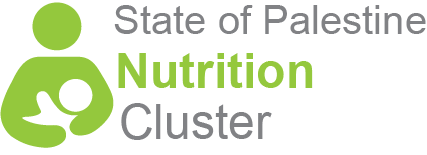 IYCF related Questionnaire for the Nutrition Cluster partnersIYCF related Questionnaire for the Nutrition Cluster partners01-How old is your baby?01-How old is your baby?01-How old is your baby?01-How old is your baby?01-How old is your baby?    0 to 5 months    6 to 11 months    6 to 11 months    6 to 11 months    12 to 23 monthsKI: mothers of infants 0-5 monthsKI: mothers of infants 0-5 monthsKI: mothers of infants 0-5 monthsKI: mothers of infants 0-5 monthsKI: mothers of infants 0-5 months02-What was your child fed the previous day? {choose all apply)02-What was your child fed the previous day? {choose all apply)02-What was your child fed the previous day? {choose all apply)02-What was your child fed the previous day? {choose all apply)02-What was your child fed the previous day? {choose all apply)    Breastmilk    Breastmilk formula and/or animal milk formula and/or animal milk Other (specify): __________________03- what are the main reasons for you to feed your child with infant formula? {choose all apply)03- what are the main reasons for you to feed your child with infant formula? {choose all apply)03- what are the main reasons for you to feed your child with infant formula? {choose all apply)03- what are the main reasons for you to feed your child with infant formula? {choose all apply)03- what are the main reasons for you to feed your child with infant formula? {choose all apply)KI: Mother of children under 2 years of ageKI: Mother of children under 2 years of ageKI: Mother of children under 2 years of ageKI: Mother of children under 2 years of ageKI: Mother of children under 2 years of age04- What foods are fed to Children 6-23 months of age in the previous day? {choose all apply)04- What foods are fed to Children 6-23 months of age in the previous day? {choose all apply)04- What foods are fed to Children 6-23 months of age in the previous day? {choose all apply)04- What foods are fed to Children 6-23 months of age in the previous day? {choose all apply)04- What foods are fed to Children 6-23 months of age in the previous day? {choose all apply)05-Have there been any changes to how you have fed your child since the Gaza conflict (7 oct)?05-Have there been any changes to how you have fed your child since the Gaza conflict (7 oct)?05-Have there been any changes to how you have fed your child since the Gaza conflict (7 oct)?05-Have there been any changes to how you have fed your child since the Gaza conflict (7 oct)?05-Have there been any changes to how you have fed your child since the Gaza conflict (7 oct)?    Yes    Yes    No    No    Don’t Know05.1- If Yes, why? {choose all apply)05.1- If Yes, why? {choose all apply)05.1- If Yes, why? {choose all apply)05.1- If Yes, why? {choose all apply)05.1- If Yes, why? {choose all apply)06- How many times per day is a child under 2 years of age eating his/her meal? (Choose one)06- How many times per day is a child under 2 years of age eating his/her meal? (Choose one)06- How many times per day is a child under 2 years of age eating his/her meal? (Choose one)06- How many times per day is a child under 2 years of age eating his/her meal? (Choose one)06- How many times per day is a child under 2 years of age eating his/her meal? (Choose one)07-Has infant formula, other milk products (e.g., dried whole, semi-skimmed or skimmed milk powder, ready to use milk) or any other products related to artificial infant feeding been distributed in the community in the past 2 months?07-Has infant formula, other milk products (e.g., dried whole, semi-skimmed or skimmed milk powder, ready to use milk) or any other products related to artificial infant feeding been distributed in the community in the past 2 months?07-Has infant formula, other milk products (e.g., dried whole, semi-skimmed or skimmed milk powder, ready to use milk) or any other products related to artificial infant feeding been distributed in the community in the past 2 months?07-Has infant formula, other milk products (e.g., dried whole, semi-skimmed or skimmed milk powder, ready to use milk) or any other products related to artificial infant feeding been distributed in the community in the past 2 months?07-Has infant formula, other milk products (e.g., dried whole, semi-skimmed or skimmed milk powder, ready to use milk) or any other products related to artificial infant feeding been distributed in the community in the past 2 months?    Yes    Yes    No    No    Don’t Know07.1- If yes what is the type of products? {choose all apply)07.1- If yes what is the type of products? {choose all apply)07.1- If yes what is the type of products? {choose all apply)07.1- If yes what is the type of products? {choose all apply)07.1- If yes what is the type of products? {choose all apply)08-If mother/caretaker is using infant formula, how do you get the infant formula you need for your baby? {choose all apply)08-If mother/caretaker is using infant formula, how do you get the infant formula you need for your baby? {choose all apply)08-If mother/caretaker is using infant formula, how do you get the infant formula you need for your baby? {choose all apply)08-If mother/caretaker is using infant formula, how do you get the infant formula you need for your baby? {choose all apply)08-If mother/caretaker is using infant formula, how do you get the infant formula you need for your baby? {choose all apply)KI: 01-Health worker 02-Community health worker 03-Mother of children under 2 years of ageKI: 01-Health worker 02-Community health worker 03-Mother of children under 2 years of ageKI: 01-Health worker 02-Community health worker 03-Mother of children under 2 years of ageKI: 01-Health worker 02-Community health worker 03-Mother of children under 2 years of ageKI: 01-Health worker 02-Community health worker 03-Mother of children under 2 years of age09- Are nutrition services provided/offered to the families?09- Are nutrition services provided/offered to the families?09- Are nutrition services provided/offered to the families?09- Are nutrition services provided/offered to the families?09- Are nutrition services provided/offered to the families?    Yes    Yes    No    No    Don’t Know09.1- If Yes can you tell us which ones do you remember? (Choose all apply)09.1- If Yes can you tell us which ones do you remember? (Choose all apply)09.1- If Yes can you tell us which ones do you remember? (Choose all apply)09.1- If Yes can you tell us which ones do you remember? (Choose all apply)09.1- If Yes can you tell us which ones do you remember? (Choose all apply)KI: Mother of children under 5 years of ageKI: Mother of children under 5 years of ageKI: Mother of children under 5 years of ageKI: Mother of children under 5 years of ageKI: Mother of children under 5 years of age10-If there are children under 5 years in your household, have any of them been sick in the last two weeks?10-If there are children under 5 years in your household, have any of them been sick in the last two weeks?10-If there are children under 5 years in your household, have any of them been sick in the last two weeks?10-If there are children under 5 years in your household, have any of them been sick in the last two weeks?10-If there are children under 5 years in your household, have any of them been sick in the last two weeks?    Yes    Yes    No    No    Don’t Know10.1- If YES, with what? {choose all apply)10.1- If YES, with what? {choose all apply)10.1- If YES, with what? {choose all apply)10.1- If YES, with what? {choose all apply)10.1- If YES, with what? {choose all apply)KI: Pregnant and breastfeeding mothersKI: Pregnant and breastfeeding mothersKI: Pregnant and breastfeeding mothersKI: Pregnant and breastfeeding mothersKI: Pregnant and breastfeeding mothers11-Is there a Pregnant and/or Breastfeeding women in your household?11-Is there a Pregnant and/or Breastfeeding women in your household?11-Is there a Pregnant and/or Breastfeeding women in your household?11-Is there a Pregnant and/or Breastfeeding women in your household?11-Is there a Pregnant and/or Breastfeeding women in your household?    Yes    Yes    Yes    No    No12- What food Pregnant and breastfeeding mothers ate/consume on the previous day? {choose all apply)12- What food Pregnant and breastfeeding mothers ate/consume on the previous day? {choose all apply)12- What food Pregnant and breastfeeding mothers ate/consume on the previous day? {choose all apply)12- What food Pregnant and breastfeeding mothers ate/consume on the previous day? {choose all apply)12- What food Pregnant and breastfeeding mothers ate/consume on the previous day? {choose all apply)13-Does the composition of Pregnant and breastfeeding mothers’ meals changed since the Gaza conflict (7 oct)?13-Does the composition of Pregnant and breastfeeding mothers’ meals changed since the Gaza conflict (7 oct)?13-Does the composition of Pregnant and breastfeeding mothers’ meals changed since the Gaza conflict (7 oct)?13-Does the composition of Pregnant and breastfeeding mothers’ meals changed since the Gaza conflict (7 oct)?13-Does the composition of Pregnant and breastfeeding mothers’ meals changed since the Gaza conflict (7 oct)?    Yes    Yes    No    No    Don’t Know14-Has the number of meals she eats decreased since the beginning of the war? 14-Has the number of meals she eats decreased since the beginning of the war? 14-Has the number of meals she eats decreased since the beginning of the war? 14-Has the number of meals she eats decreased since the beginning of the war? 14-Has the number of meals she eats decreased since the beginning of the war?     Yes    Yes    Yes    No    No14.1- If Yes, Why (Reasons for pregnant/breastfeeding women eating less than usual?)? {choose all apply)14.1- If Yes, Why (Reasons for pregnant/breastfeeding women eating less than usual?)? {choose all apply)14.1- If Yes, Why (Reasons for pregnant/breastfeeding women eating less than usual?)? {choose all apply)14.1- If Yes, Why (Reasons for pregnant/breastfeeding women eating less than usual?)? {choose all apply)14.1- If Yes, Why (Reasons for pregnant/breastfeeding women eating less than usual?)? {choose all apply)